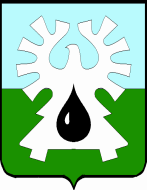 ГОРОДСКОЙ ОКРУГ УРАЙХанты-Мансийского автономного округа - ЮгрыАдминистрация ГОРОДА УРАЙ ПОСТАНОВЛЕНИЕОб отдельных вопросах реализации полномочий органов местного самоуправления в области обращения с животными на территории города Урай          Руководствуясь статьей 8 Федерального закона от 27.12.2018 №498-ФЗ «Об ответственном обращении с животными и о внесении изменений в отдельные законодательные акты Российской Федерации», в целях реализации положений Закона Ханты-Мансийского автономного округа - Югры от 10.12.2019 №89-оз «О наделении органов местного самоуправления муниципальных образований Ханты-Мансийского автономного округа - Югры отдельным государственным полномочием Ханты-Мансийского автономного округа - Югры по организации мероприятий при осуществлении деятельности по обращению с животными без владельцев», постановления Правительства Ханты-Мансийского автономного округа - Югры от 27.12.2019 №550-п «О порядке осуществления деятельности по обращению с животными без владельцев в Ханты-Мансийском автономном округе - Югре», постановления Правительства Ханты-Мансийского автономного округа - Югры от 10.04.2020 №118-п «О порядке организации деятельности приютов для животных в Ханты-Мансийском автономном округе - Югре и нормах содержания животных в них», постановления Правительства Ханты-Мансийского автономного округа - Югры от 18.11.2022 №605-п «О дополнительных требованиях к содержанию домашних животных, в том числе к их выгулу», постановления Правительства Ханты-Мансийского автономного округа - Югры от 26.01.2023 №30-п «О порядке предотвращения причинения животными без владельцев вреда жизни или здоровью граждан в Ханты-Мансийском автономном округе - Югре»: Определить органом местного самоуправления города Урай, наделенным отдельным государственным полномочием, предусмотренным статьей 2 Закона Ханты-Мансийского автономного округа - Югры от 10.12.2019 №89-оз «О наделении органов местного самоуправления муниципальных образований Ханты-Мансийского автономного округа - Югры отдельным государственным полномочием Ханты-Мансийского автономного округа - Югры по организации мероприятий при осуществлении деятельности по обращению с животными без владельцев», администрацию города Урай; ответственным учреждением, осуществляющим исполнение отдельного государственного полномочия по организации мероприятий при осуществлении деятельности по обращению с животными без владельцев - муниципальное казенное учреждение «Управление жилищно-коммунального хозяйства города Урай». Определить заместителя главы города Урай, курирующего направления жилищно-коммунального хозяйства, строительства, градостроительства, землепользования и природопользования, дорожного хозяйства и транспорта, ответственным должностным лицом администрации города Урай, обеспечивающим:            1) контроль за исполнением муниципальным казенным учреждением «Управление жилищно-коммунального хозяйства города Урай» отдельного государственного полномочия, предусмотренного статьей 2 Закона Ханты-Мансийского автономного округа - Югры от 10.12.2019 №89-оз «О наделении органов местного самоуправления муниципальных образований Ханты-Мансийского автономного округа - Югры отдельным государственным полномочием Ханты-Мансийского автономного округа - Югры по организации мероприятий при осуществлении деятельности по обращению с животными без владельцев»;            2) создание площадок для выгула животных на  территориях, подлежащих обустройству под места, разрешенные для выгула домашних животных на территории города Урай, приведение в соответствие с нормативными требованиями существующих площадок для выгула животных,  разработку концепции создания приютов для животных на территории города Урай.    3. Определить заместителя главы города Урай, курирующего направления гражданской защиты населения и общественной безопасности, гражданской обороны, обеспечения территориальной обороны, информационных технологий и связи, ответственным должностным лицом администрации города Урай, обеспечивающим:1)  взаимодействие администрации города Урай с Ветеринарной службой Ханты-Мансийского автономного округа - Югры в соответствии с Порядком предотвращения причинения животными без  владельцев вреда жизни и здоровью граждан в Ханты-Мансийском автономном округе - Югре, утвержденным постановлением Правительства Ханты-Мансийского автономного округа - Югры от 26.01.2023 №30-п;2) участие в организации вынужденного отлова животных без владельцев в соответствии с постановлением Правительства Ханты-Мансийского автономного округа - Югры от 27.12.2019 №550-п «О порядке осуществления деятельности по обращению с животными без владельцев в Ханты-Мансийском автономном округе - Югре» в случае поступления обращения (сообщения), содержащего причины необходимости отлова животного без владельца, в том числе о немотивированной агрессивности животного, нанесении животным укуса или иной травмы человеку, создании опасности для дорожного движения (в случае нахождения травмированного животного на проезжей части).4. Определить заместителя главы города Урай, курирующего направления социальной политики, ответственным должностным лицом администрации города Урай, обеспечивающим мониторинг потребности и объема невостребованных остатков блюд (продуктов питания) в муниципальных образовательных организациях города Урай для последующей передачи организации, осуществляющей содержание животных без владельцев. 5. Определить заместителя главы города Урай – председателя комитета по управлению муниципальным имуществом администрации города Урай ответственным должностным лицом администрации города Урай, обеспечивающим контроль за состоянием муниципального имущества, предоставляемого для владения и пользования организациям, осуществляющим свою деятельность в области обращения с животными без владельцев и защиты животных.             6. Определить первого заместителя главы города Урай ответственным должностным лицом администрации города Урай, обеспечивающим взаимодействие с общественными организациями в области обращения с животными и защиты животных, информационное сопровождение деятельности администрации города Урай в установленной сфере.            7. Утвердить Положение о реализации отдельного государственного полномочия Ханты-Мансийского автономного округа - Югры по организации мероприятий при осуществлении деятельности по обращению с животными без владельцев на территории города Урай (приложение 1).            8. Создать рабочую группу мониторинга в сфере обращения с животными на территории города Урай, утвердить  ее состав и порядок деятельности (приложения 2, 3).             9. Признать утратившим силу постановление администрации города Урай от 20.04.2023  №802 «Об отдельных вопросах реализации полномочий органов местного самоуправления в области обращения с животными на территории города Урай». 10. Опубликовать постановление в газете «Знамя» и разместить на официальном сайте органов местного самоуправления города Урай в информационно-телекоммуникационной сети «Интернет».11. Контроль за выполнением постановления возложить на заместителя главы города Урай В.А.Гробовца.Глава города Урай                                                                                                 Т.Р.Закирзянов                                       	Приложение 1 к постановлению      администрации города Урай	от________________ № ______Положение о реализации отдельного государственного полномочия Ханты-Мансийского автономного округа - Югры по организации мероприятий при осуществлении деятельности по обращению с животными без владельцев на территории города Урай1. Настоящее Положение разработано в целях организации исполнения отдельного государственного полномочия, предусмотренного статьей 2 Закона Ханты-Мансийского автономного округа - Югры от 10.12.2019 №89-оз «О наделении органов местного самоуправления муниципальных образований Ханты-Мансийского автономного округа - Югры отдельным государственным полномочием Ханты-Мансийского автономного округа - Югры по организации мероприятий при осуществлении деятельности по обращению с животными без владельцев».2. Деятельность по обращению с животными без владельцев (далее также животными) осуществляется в соответствии с положениями, установленными Порядком осуществления деятельности по обращению с животными без владельцев в Ханты-Мансийском автономном округе - Югре, утвержденным постановлением Правительства Ханты-Мансийского автономного округа - Югры от 27.12.2019 №550-п.3. Ответственным за организацию деятельности по обращению с животными является муниципальное казенное учреждение «Управление жилищно-коммунального хозяйства города Урай» (далее - МКУ УЖКХ).4. МКУ УЖКХ осуществляет:1)   определение организаций, осуществляющих деятельность по обращению с животными без владельцев, в соответствии  с требованиями, предусмотренными законодательством Российской Федерации о контрактной системе в сфере закупок товаров, работ, услуг для обеспечения государственных и муниципальных нужд; 2)  прием и систематизацию сведений об объеме выполненных работ (в соответствии с данными учета животных без владельцев, отловленных и транспортированных в место передержки (временного содержания), а также животных без владельцев возвращенных в прежние места обитания) от организации, осуществляющих деятельность по обращению с животными без владельцев, определенной в соответствии  с требованиями, предусмотренными законодательством Российской Федерации о контрактной системе в сфере закупок товаров, работ, услуг для обеспечения государственных и муниципальных нужд;3) согласование плана-графика отлова животных, разработанного организацией, осуществляющей деятельность по обращению с животными;  4) размещение в газете «Знамя» и на официальном сайте органов местного самоуправления города Урай в информационно-телекоммуникационной сети «Интернет» (http://uray.ru/otlov-beznadzornykh-i-brodyachikh-domashn/) сведений о местах нахождения, контактных телефонах, электронной почте, графике работы организации, осуществляющей деятельность по обращению с животными, утвержденных планов-графиков отлова животных;5) контроль за соблюдением организацией, осуществляющей деятельность по обращению с животными, положений Национального стандарта Российской Федерации «Услуги для непродуктивных животных. Отлов и транспортирование животных без владельца», утвержденного Приказом Федерального агентства по техническому регулированию и метрологии от 26.12.2019 №1483-ст, Порядка осуществления деятельности по обращению с животными без владельцев в Ханты-Мансийском автономном округе - Югре, утвержденного постановлением Правительства Ханты-Мансийского автономного округа - Югры от 27.12.2019 №550-п;6) взаимодействие с общественными организациями, в том числе с волонтерскими движениями, гражданами, юридическими лицами по вопросам осуществления государственного полномочия, предусмотренного статьей 2 Закона Ханты-Мансийского автономного округа - Югры от 10.12.2019 №89-оз «О наделении органов местного самоуправления муниципальных образований Ханты-Мансийского автономного округа - Югры отдельным государственным полномочием Ханты-Мансийского автономного округа - Югры по организации мероприятий при осуществлении деятельности по обращению с животными без владельцев».          5. Муниципальное казенное учреждение «Единая дежурно-диспетчерская служба города Урай» (далее - МКУ ЕДДС) осуществляет:         1)  круглосуточный прием сообщений от населения и дежурно-диспетчерских служб организаций о выявлении животных без владельцев;2) оперативное реагирование и выполнение действий по спасению людей при поступлении сообщений о нападении животных, проявляющих немотивированную агрессивность; 3) участие в выполнении действий по спасению людей при поступлении обращений, содержащих причины необходимости отлова животных без владельцев, в связи с нанесением животным укуса или иной травмы человеку, создании опасности для дорожного движения (в случае нахождения травмированного животного на проезжей части); 4) выполнение мероприятий, направленных на сохранение жизни и здоровья людей, необходимых для исключения или доведения до минимально возможного уровня воздействия опасных факторов, связанных с бесконтрольным передвижением в границах города Урай животных без владельцев, проявляющих немотивированную агрессивность. 6. Вынужденный отлов животного, проявляющего немотивированную агрессивность, осуществляется МКУ ЕДДС в соответствии с положениями раздела 4 Национального стандарта Российской Федерации «Услуги для непродуктивных животных. Отлов и транспортирование животных без владельца», утвержденного Приказом Федерального агентства по техническому регулированию и метрологии от 26.12.2019 №1483-ст, пунктами 7, 8 Порядка осуществления деятельности по обращению с животными без владельцев в Ханты-Мансийском автономном округе - Югре, утвержденного постановлением Правительства Ханты-Мансийского автономного округа - Югры от 27.12.2019 №550-п. Приложение 2 к постановлению      администрации города Урай	от________________ № ______Состав рабочей группы мониторинга в сфере обращения с животными без владельцев на территории города Урай Председатель рабочей группы – заместитель начальника отдела гражданской защиты населения и общественной безопасности администрации города Урай, в случае его отсутствия - заместитель начальника муниципального казенного учреждения «Управление жилищно-коммунального хозяйства города Урай»;2. Члены рабочей группы:начальник отдела по управлению муниципальным имуществом комитета по управлению муниципальным имуществом администрации города Урай;начальник отдела по организационным и правовым вопросам Управления образования администрации города Урай;начальник отдела по содействию населения в осуществлении местного самоуправления управления по развитию местного самоуправления администрации города Урай;заместитель начальника муниципального казенного учреждения «Управление жилищно-коммунального хозяйства города Урай»заместитель начальника муниципального казенного учреждения «Единая дежурно-диспетчерская служба города Урай»;заместитель директора муниципального казенного учреждения «Управление капитального строительства города Урай»;представитель  Ветеринарной службы по Ханты-Мансийскому автономному округу – Югре (по согласованию);представитель Автономной некоммерческой организации помощи бездомным животным «101 Дворянин» (по согласованию).       3. Секретарь рабочей группы – инженер 2 категории производственно-технического отдела муниципального казенного учреждения «Управление жилищно-коммунального хозяйства города Урай».Приложение 3 к постановлению      администрации города Урай	от________________ № ______Порядок деятельности рабочей группы мониторинга в сфере обращения с животными без владельцев  на территории города УрайРабочая группа мониторинга  в сфере обращения с животными без владельцев на территории города Урай (далее - рабочая группа) создана в целях наблюдения за качеством реализации должностными лицами администрации города Урай, муниципальными казенными учреждениями полномочий в области обращения с животными без владельцев на территории города Урай,   подготовки предложений в целях повышения эффективности их реализации и изучения ведущих практик в данной сфере.     Рабочая группа является консультационным органом  при администрации города Урай, в своей деятельности руководствуется Конституцией Российской Федерации, федеральным законодательством, законодательством Ханты-Мансийского автономного округа - Югры, муниципальными правовыми актами города Урай, в том числе настоящим Положением. Основные задачи рабочей группы:1) мониторинг организаций, осуществляющих деятельность в сфере  обращения с животными без владельцев;2) организация всестороннего рассмотрения и изучения сообщений граждан, юридических лиц, информации органов государственной власти, органов местного самоуправления, поступающих в рабочую группу, о нарушениях законодательства в сфере обращения с животными без владельцев;3) выработка предложений и определение необходимых мер, направленных на устранение нарушений законодательства в сфере обращения с животными;4) мониторинг реализации органами местного самоуправления, муниципальными учреждениями, организациями, осуществляющими деятельность по обращению с животными, предложений и (или) поручений о принятии мер, направленных на устранение нарушений законодательства в сфере обращения с животными;5) изучение ведущих практик в области обращения с животными и подготовка концепций их внедрения в городе Урай.Состав рабочей группы утверждается постановлением администрации города Урай.В состав рабочей группы включаются должностные лица администрации города и муниципальных казенных учреждений, участвующие в реализации полномочий администрации города Урай в области обращения с животными, представители Ветеринарной службы по Ханты-Мансийскому автономному округу - Югре, организаций, осуществляющих деятельность по обращению с животными и защите животных, общественных организаций в области защиты животных.  Рабочая группа формируется в составе председателя рабочей группы,  секретаря рабочей группы и  членов рабочей группы.Рабочая группа осуществляет свою деятельность  в форме заседаний.          Заседания рабочей группы проводятся не реже одного раза в месяц.          Внеплановое заседание рабочей группы проводится в случае поступления в рабочую группу сообщений граждан, юридических лиц, информации органов государственной власти, органов местного самоуправления о нарушениях законодательства в сфере обращения с животными без владельцев, в срок не позднее трех рабочих дней со дня поступления обращения, информации в рабочую группу.  8.  Заседание рабочей группы правомочно, если на нем присутствуют более половины членов рабочей группы, решения принимаются большинством голосов от утвержденного состава рабочей группы.9. Предложения и (или) поручения о принятии мер, направленных на устранение нарушений законодательства в сфере обращения с животными без владельцев, оформляются в протоколе заседания рабочей группы. Протокол заседания рабочей группы подписывается председательствующим на заседании рабочей группы и секретарем. Протоколы заседания рабочей группы хранятся у секретаря.10. Председатель рабочей группы:1) возглавляет и координирует работу рабочей группы;2) утверждает план заседаний рабочей группы, определяет повестку планового / внепланового заседания рабочей группы;3) определяет дату, время, место проведения заседания рабочей группы, созывает внеплановые заседания рабочей группы и организует подготовку к ним;4) проводит заседания рабочей группы, председательствуя на них;5) подписывает протокол заседания рабочей группы, выписки из него;6) регистрирует сообщения, информацию, поступающие в рабочую группу.11. Секретарь рабочей группы обеспечивает:1) оповещение членов рабочей группы о заседании и повестке заседания не позднее, чем за три рабочих дня до заседания;2) направление членам рабочей группы документов, материалов, подлежащих рассмотрению на заседании рабочей группы, не позднее, чем за три рабочих дня до заседания;3)  ведение делопроизводства рабочей группы;4) оформление  протокола заседания рабочей группы и направление его главе города Урай, а также должностным лицам администрации города Урай и муниципальных учреждений, организаций, осуществляющих деятельность по обращению с животными без владельцев, в адрес которых рабочей группой подготовлены предложения или поручения для принятия мер, направленных на устранение нарушений законодательства в сфере обращения с животными, в срок не позднее трех рабочих дней со дня заседания.12. Члены рабочей группы: 1) участвуют в подготовке материалов к заседанию рабочей группы;2) исполняют поручения председателя рабочей группы;3) обеспечивают мониторинг реализации должностными лицами администрации города Урай, муниципальных учреждений, организациями, осуществляющими деятельность по обращению с животными, предложений и (или) поручений о принятии мер, направленных на устранение нарушений законодательства в сфере обращения с животными без владельцев.13. Рабочая группа вправе:1) запрашивать и получать на основании письменных запросов от органов государственной власти, органов местного самоуправления, юридических лиц и граждан информацию и документы;2) направлять в уполномоченные органы государственной власти и органы местного  самоуправления:а) сведения о поступивших в рабочую группу сообщениях, информации о фактах  нарушений законодательства в области обращения с животными;б) предложения о необходимых мерах, направленных на устранение нарушений законодательства в сфере обращения с животными;в) рекомендации, подготовленные по результатам изучения ведущих практик в области обращения с животными.14. Журнал регистрации обращений в рабочую группу хранится у председателя рабочей группы.от№